Приложение № 5                                                                 к Административному регламенту                             предоставления муниципальной                                            услуги «Подготовка и утверждение                                                           документации по планировке территории»,                                       утвержденному постановлением                                     администрации Партизанского                                                  городского округа                                                            от 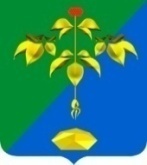 ГЛАВА ПАРТИЗАНСКОГО ГОРОДСКОГО ОКРУГАПРИМОРСКОГО КРАЯП О С Т А Н О В Л Е Н И Е«___»_____________                                                                        № _____О подготовке документации по планировке территории(указать вид документации по планировке территории: проект планировки территории и проект межевания территории / проект межевания территории)В соответствии с Градостроительным кодексом Российской Федерации, Федеральным законом от 6 октября 2003 г. №131-ФЗ «Об общих принципах организации местного самоуправления в Российской Федерации», рассмотрев заявление от _____________№ ______________, на основании статьи 29 Устава Партизанского городского округаПОСТАНОВЛЯЮ:1. Осуществить подготовку документации по планировке территории (указать вид документации по планировке территории: проект планировки территории и проект межевания территории / проект межевания территории), в границах:___________________________________________________________.2. Поручить обеспечить подготовку документации по планировке территории (указать вид документации по планировке территории: проект планировки территории и проект межевания территории / проект межевания территории) ____________________________________________________________________.3. Утвердить прилагаемое задание на подготовку проекта планировки территории.4. Подготовленную документацию по планировке территории (указать вид документации по планировке территории: проект планировки территории и проект межевания территории / проект межевания территории) представить в Администрацию Партизанского городского округа для утверждения в срок не позднее ___________________.5.  Настоящее постановление подлежит опубликованию в газете «Вести» и размещению на официальном сайте администрации Партизанского городского округа в сети «Интернет» в течение  трех дней с момента подписания.6. Определить, что физические или юридические лица вправе представлять в Администрацию Партизанского городского округа  свои предложения о порядке, сроках подготовки и содержании документации по планировке территории в границах ______________________________________со дня опубликования настоящего постановления до момента назначения публичных слушаний или общественных обсуждений.7.  Настоящее постановление вступает в силу после его официального опубликования.8. Контроль за исполнением настоящего постановления возложить на _________________________________________________________.Глава городского округа                                                                                        ФИО